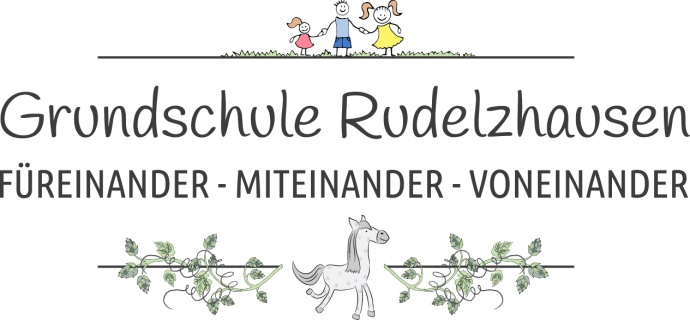 04.10.2019Sehr geehrte Eltern!Unsere Schulkinder haben die ersten Schulwochen im laufenden Schuljahr hinter sich.Mit diesem Schreiben erhalten Sie verschiedene Informationen.Elternsprechzeiten der Lehrkräfte:Wir bitten Sie um schriftliche Anmeldung, so werden Doppelbelegungen und Wartezeiten vermieden. Die Lehrkräfte Frau Berit Chitralla, Frau Dr. Andrea Greller, Herr Markus Kellner sowie Pater Dariusz Michalczyk, stehen nach Vereinbarung für ein Gespräch zur Verfügung. 
Bei den Fachlehrerinnen für Werken/Gestalten, Frau Hildegard Aufmhoff und Frau Monika Forster, erhalten Sie ebenfalls nach schriftlicher Absprache einen Gesprächstermin.Bürozeiten der Schulleitung:Bitte nutzen Sie zur Entschuldigung Ihres Kindes oder auch für andere wichtige Nachrichten unseren Anrufbeantworter. Er wird regelmäßig sowie vor Unterrichtsbeginn abgehört.NotfallplanDer angesagte Probealarm fand bereits am 26.09.2019 statt. Alle Klassen verließen mit ihren Lehrkräften durch die verschiedenen Ausgänge das Schulhaus und versammelten sich in knapp 3 Minuten auf dem Hartplatz. Falls auch das Schulgelände geräumt werden müsste, gehen wir mit den Kindern über die Laufbahn weiter bis vor das Tennisheim. Auch diesen Fluchtweg gehen wir mit den Kindern ab.Im Notfall würden die Einsatzkräfte über die Schulstraße zur Schule fahren. Die Kinder sind durch die ausgesuchten Fluchtwege in Sicherheit und können im Bedarfsfall von den Eltern über die Zufahrt Kirchdorfer Straße abgeholt werden.Läuse
Nach aktuellen Kopflausfällen bitten wir Sie eindringlich, uns sofort zu informieren, falls Kopfläuse bei Ihrem Kind auftreten. Die Broschüre der Bundeszentrale für gesundheitliche Aufklärung zur Behandlung erhielten Sie bereits. Die Eltern unserer Erstklässler erhalten die Broschüre mit diesem Elternbrief. 
In Sinne von uns allen halten Sie sich bitte an die Behandlungsanweisungen und schicken Sie Ihr Kind erst wieder zur Schule, sobald kein Kopflausbefall mehr feststellbar ist.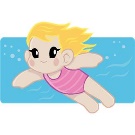 Schwimmunterricht      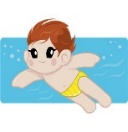 In diesem Schuljahr findet der Schwimmunterricht wieder im Hallenbad der Gemeinde Nandlstadt statt, welches sich im Untergeschoss der alten Turnhalle an der Schule in Nandlstadt befindet. Alle Klassen können ab nächster Woche bis Ende März acht Schwimmtermine jeweils am Montag oder Dienstag wahrnehmen.In den Schwimmwochen findet die Doppelstunde Sport in der Turnhalle nicht statt!Die genauen Schwimmtermine entnehmen Sie bitte dem Terminplan, den Sie im Anhang dieses Elternschreibens  erhalten.    Dazu nachfolgend einige Hinweise:
Bitte sorgen Sie dafür, dass Ihr Kind die erforderliche Badeausrüstung zuverlässig mitbringt: Badehose / Badeanzug, Duschseife, Shampoo zwei Handtücher (bitte das Wiedererkennen üben!) MützeKinder ohne Badesachen haben während der angesetzten Schwimmzeit Unterricht mit einer anderen Klasse.Falls Ihr Kind aus gesundheitlichen Gründen nicht am Schwimmunterricht teilnehmen kann, entschuldigen Sie es bitte schriftlich.Kranke Kinder, deren Schwimmstunde am Anfang oder Ende des Unterrichtstages liegt, können später gebracht oder früher aus dem Unterricht entlassen werden. Auch in diesem Fall bitten wir um schriftliche Mitteilung!Bitte achten Sie darauf, dass Ihr Kind an den Schwimmterminen keinen Schmuck (Ohrringe, etc.) trägt.Außerdem sollte es Kleidung tragen, die selbständig schnell an- und ausgezogen werden kann.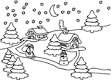 WinterBei winterlichen Straßenverhältnissen (Blitzeis, Glatteis, starken Schneefällen) kann es zu Verzögerungen oder auch zum Ausfall der Schulbusfahrten kommen. Solche Entscheidungen werden aus Sicherheitsgründen und zum Schutze der Kinder gefällt. Für die Fahrten am Morgen gilt, wie auch in den letzten Jahren, die Regel: die Kinder warten 20 Minuten. Hat 20 Minuten nach der regulären Abfahrtszeit der Bus die betreffende Haltestelle noch nicht erreicht, dürfen die Kinder nachhause gehen. Sie brauchen Ihr Kind nicht zur Schule zu fahren, bitte entschuldigen Sie es jedoch. Sammelentschuldigungen aus einer Ortschaft sind zur Entlastung der Telefonsituation sinnvoll.MittagsbetreuungBitte rufen Sie für kurzfristige Änderungen bzgl. der Betreuung Ihres Kindes direkt beim Team der Mibe unter Tel. 08752 / 6857017 an. Wir weisen darauf hin, dass ein nicht benötigtes Mittagessen spätestens einen Schultag vorher abbestellt werden muss!Kurzfristiger Unterrichtsausfall
Falls der Unterricht kurzfristig abgesagt werden muss (z.B. Heizungsausfall), werden wir schnellstmöglich die Telefonketten in Gang bringen. Herr Grüner und die Schulleitung trafen zusammen für den Bedarfsfall folgende Regelung:Herr Grüner wird von der Schulleitung informiert.Die Busfahrer fahren die Haltestellen wie üblich an und nehmen die Kinder dort mit.Eltern, die bereits Bescheid wissen, nehmen zunächst nur ihre eigenen Kinder wieder mit nachhause, es sei denn, die Betreuung eines Kindes ist bereits mit dessen Eltern abgesprochen.Lehrkräfte und Schulleitung klären nach Ankunft der Kinder an der Schule ab, wer evtl. von denEltern oder inzwischen verständigten Personen zuhause beaufsichtigt werden kann.Diese Kinder werden von der Fa. Grüner ab 08:30 Uhr wieder an die betreffende Bushaltestelle
zurückgefahren.Eine Betreuung bis zum regulären Unterrichtsende bzw. bis zum Ende der gebuchten Mittags-betreuungszeit wird in jedem Fall gewährleistet.VerschiedenesAuf einer gesonderten Bröschüre (anbei) haben wir für Sie die bereits feststehenden Termine im laufenden Schuljahr zusammengestellt. Bitte aufheben!Unser Sommerfest findet in diesem Schuljahr am Freitag, 03. Juli 2020 in der Zeit von 15.30 Uhr bis 19.00 Uhr statt. Bitte halten Sie sich diesen Termin frei. Bitte beachten Sie die Anwesenheitspflicht der Kinder zu dieser Zeit (Unterrichtsschluss 11.15 Uhr).Wir werden die  Flyer der Aktion „Geschenke mit Herz“ demnächst verteilen.
Wie in den letzten Jahren sammeln wir die Päckchen im Schulhaus (Aula) und bedanken uns schon    
vorab für Ihr „Päckchen mit Herz“, mit dem Sie ein bedürftiges Kind zu Weihnachten glücklich machen.
Den spätesten Abgabetermin geben wir noch bekannt.Denken Sie bitte weiterhin daran, Ihre Interneteinkäufe über „schulengel.de“ abzuwickeln. Die Schule
erhält dann eine Spende, die unseren Kindern zu Gute kommt.Fundsachen
Trotz des jungen Schuljahres hängt an Frau Ostermeiers Wäscheleine für kinderlose Jacken schon eine beträchtliche Auswahl. Auch füllen vergessene Brotzeitdosen schon bald wieder einen gelben Sack, wenn Sie von Ihren Besitzern nicht abgeholt werden. Die Box für liegen gebliebene Turnsäckchen und Hausschuhe quillt ebenso über. Nicht beschriftete Klebestifte, Buntstifte, Radiergummis füllen die Fundschachteln der Klassenleitungen. Bitte schärfen Sie das Bewusstsein Ihres Kindes für seine Kleidungsstücke und seine 
 Gebrauchsgegenstände!Beachten Sie bitte auch das beiliegende Angebot zur Ferienbetreuung der Gemeinde Au i. d. Hallertau.Elternbeirat
Herzlich gratulieren wir Frau Tina Beuter zur Wahl der 1. Elternbeiratsvorsitzenden, sowie ihrer Stellvertreterin Frau Anne Rank. Wir bedanken uns bei allen Eltern, die sich für das Amt 
eines Klassenelternsprechers und/oder für den Elternbeirat zur Verfügung stellen und sich für die Schulfamilie engagieren.Die Kontaktdaten der Elternsprecher und- beiräte sind im Anschluss für Sie aufgelistet.

Bitte bestätigen Sie uns den Erhalt der vielfältigen Informationen mit dem Antwortabschnitt zeitnah!Mit herzlichen Grüßen  
Maria Behr, RektorinEndgültiges Wahlergebniszur Wahl der Klassenelternsprecher / des Elternbeirats im Schuljahr 2019/20---------------------------------------------------------------------------------------------------------------------------Name des Kindes: __________________________________        Klasse:______Den Elternrundbrief vom 04.10 2019 habe ich/ haben wir erhalten.Ich bin/ Wir sind über den Notfallplan sowie über die feststehenden Termine, die Winterregelung und den kurzfristigen Unterrichtsausfall informiert.____________                                   ____________________________________
    Datum                                                                      Unterschrift des/ der Erziehungsberechtigten1a  Fr. M. BehrDo   12.15 – 13.00 Uhr 3a  Fr. S. Obermeier Fr   12.15 – 13.00 Uhr1b  Fr. B. DienerMi   09.45 – 10.30 Uhr 3b  Fr. K. Merz        Di   08.45 – 09.30 Uhr2a  Fr. S. Meiler-KrebsFr   09.45 – 10.30 Uhr 4a  Fr. S. SeehoferDo   08.45 – 09.30 Uhr2b  Fr. K. HeinDi   12.15 – 13.00 Uhr 4b  Hr. C. StadlerFr   08.00 – 08.45 UhrRektorin Maria BehrDi 13.10 – 14.00 Uhr / Do 13.10 – 14.00 UhrstvSL Brigitte DienerFr  12.20 – 13.00 UhrSekretariat, Fr. Sandra HöflerMontag, Dienstag, Freitag8.00 – 12.00 Uhr1aBergmeier Siglinde                           08751 / 87 66 83Weber Gabriele                                      08752 / 74 551bSenger Sandra                                   08752 / 810 236Eder Manuela                                 0151 / 23 58 22 98          2aEvelyn Rossmann                             08752 / 86 69 41Daniela Pischinger                            08752 / 86 73 732bTina Beuter                                       08752 / 68 57 025
1. VorsitzendeAndrea Hobmaier                                08751 / 844 1883aHolzhausen Bettina                            08752 / 810 595Rüppner Marina                               08752 / 68 59 8823bStefanie Huber-Zehentmeier          08751 / 84 66 540Aleksandra Hirschfeld                       0172 / 29 38 3674aPreitsameter Yvonne                      08752 / 86 55 830Rank Anne                                        08752 / 68 59 961
2. Vorsitzende4bWagner Heike                                    0170 / 28 85 558Wagner Michael                                 0175 / 90 36 177Zusätzlich im Elternbeirat vertreten sind:Zusätzlich im Elternbeirat vertreten sind:Zusätzlich im Elternbeirat vertreten sind:Linseisen Yvonne                             08751 / 84 60 35Wagner Kristin                                08752 / 68 57 055